План работ по текущему и капитальному ремонтупо МКД, находящимся на управлении ООО «УК Центр-НТ»на 2015 годОбращаем Ваше внимание на то, что с 01.11.2014 года по всем МКД, находящимся на управлении ООО «УК Центр-НТ» формирование фонда капитального ремонта производится путем перечисления взносов наСЧЕТРегионального оператора, ставка платы с 01.11.2014г. — 6 руб.10 коп. с 1 кв.м., а с 01.01.2015г. — 8 руб. 20 коп. с 1 кв.м.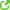 № п/пАдрес МКДРаботы по текущему ремонтуРаботы по капитальному ремонту1пр. Вагоностроителей д.11Частичный ремонт кровлиУстановка пластиковых окон в подъездах2ул. Газетная д. 89Частичная замена стояков ХГВСЧастичная замена стояков отопления3ул. Карла Маркса д.54Ремонт подъездовВ 2015 году дом на кап.ремонте по региональному оператору4ул. Карла Маркса д.40Установка пластиковых окон нет5Ул. Карла Маркса д.60Накопительная часть нет6Ул. Карла Маркса д. 97Накопительная часть нет7Ул. Красногвардейская д.2Частичный ремонт розлива ХГВСЧастичный ремонт розлива отопленияСоставление проектно-сметной документации по пожарной безопасностиПроизводство работ  по обеспечению пожарной безопасности МКД нет8Ул. Ленина д.50Установка ОДПУ по ХВС и ВОУстановка ОДПУ по ГВС и ЦОУстановка пластиковых окон9Ул. Ленина д.60Накопительная часть нет10Ул. Ленина д.54Ремонт фановых стояковРемонт водосточной системыЧастичный ремонт фасада11Пр. Мира д.32Ремонт розлива ХВС с заменой запорной арматуры нет12Ул. Октябрьской революции д. 29Ремонт подъездовВ 2015 году дом на кап.ремонте по региональному оператору13Ул. Октябрьской революции д. 35Установка пластиковых оконРемонт подъездов14Ул. Октябрьской революции д. 46Ремонт входной группы 2-го подъезда нет15Ул. Пархоменко д.3Накопительная часть нет16Ул. Газетная д.93Частичный ремонт кровли нет17Ул. Газетная д. 97Ремонт козырьковУстановка перилУстановка пластиковых окон18Ул. Карла Маркса д.56Накопительная частьВ 2015 году дом на кап.ремонте по региональному оператору19Ул. Ленина д.52Ремонт входных групп подъездов нет20Пр. Мира д. 24Накопительная частьВ 2015 году дом на кап.ремонте по региональному оператору21Пр. Мира д. 26Изготовление стены и установка двери для ограничения доступа в теплоузелУстановка ОДПУ по ХГВС и ЦО. В 2015 году дом на кап.ремонте по региональному оператору